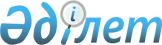 О Железинском районном бюджете на 2024-2026 годыРешение Железинского районного маслихата Павлодарской области от 25 декабря 2023 года № 82/8.
      В соответствии с пунктом 2 статьи 75 Бюджетного кодекса Республики Казахстан, подпунктом 1) пункта 1 статьи 6 Закона Республики Казахстан "О местном государственном управлении и самоуправлении в Республике Казахстан", Железинский районный маслихат РЕШИЛ:
      1. Утвердить Железинский районный бюджет на 2024-2026 годы согласно приложениям 1, 2, 3 соответственно, в том числе на 2024 год в следующих объемах:
      1) доходы – 4767181 тысяча тенге, в том числе:
      налоговые поступления – 1739748 тысяч тенге;
      неналоговые поступления – 5583 тысячи тенге;
      поступления от продажи основного капитала – 57076 тысяч тенге;
      поступления трансфертов – 2964774 тысячи тенге;
      2) затраты – 4922212 тысяч тенге;
      3) чистое бюджетное кредитование – 50023 тысячи тенге, в том числе:
      бюджетные кредиты – 88608 тысяч тенге;
      погашение бюджетных кредитов – 38585 тысяч тенге;
      4) сальдо по операциям с финансовыми активами – 16757 тысяч тенге:
      приобретение финансовых активов – 16757 тысяч тенге;
      5) дефицит (профицит) бюджета – - 221811 тысяч тенге;
      6) финансирование дефицита (использование профицита) бюджета– 221811 тысяч тенге.
      Сноска. Пункт 1 - в редакции решения Железинского районного маслихата Павлодарской области от 14.03.2024 № 99/8 (вводится в действие с 01.01.2024).


      2. Предусмотреть в районном бюджете на 2024 год объем субвенций, передаваемых из областного бюджета в общей сумме 545966 тысяч тенге.
      3. Предусмотреть в районном бюджете на 2024 год объем субвенций, передаваемых из районного бюджета в бюджеты сельских округов, в общей сумме 452086 тысяч тенге, в том числе:
      Актауский сельский округ 30718 тысяч тенге;
      Алакольский сельский округ 27241 тысяча тенге;
      Башмачинский сельский округ 35269 тысяч тенге;
      Веселорощинский сельский округ 36872 тысячи тенге;
      Енбекшинский сельский округ 31838 тысяч тенге;
      Железинский сельский округ 76496 тысяч тенге;
      Казахстанский сельский округ 34067 тысяч тенге;
      Лесной сельский округ 35406 тысяч тенге;
      Михайловский сельский округ 46621 тысяча тенге;
      Новомирский сельский округ 32252 тысячи тенге;
      Озерновский сельский округ 33996 тысяч тенге;
      Прииртышский сельский округ 31310 тысяч тенге.
      4. Предусмотреть в районном бюджете на 2025 год объем субвенций, передаваемых из районного бюджета в бюджеты сельских округов, в общей сумме 482732 тысячи тенге, в том числе:
      Актауский сельский округ 32607 тысяч тенге;
      Алакольский сельский округ 28847 тысяч тенге;
      Башмачинский сельский округ 37910 тысяч тенге;
      Веселорощинский сельский округ 40009 тысяч тенге;
      Енбекшинский сельский округ 34259 тысяч тенге;
      Железинский сельский округ 80337 тысяч тенге;
      Казахстанский сельский округ 36592 тысячи тенге;
      Лесной сельский округ 38114 тысячи тенге;
      Михайловский сельский округ 49552 тысячи тенге;
      Новомирский сельский округ 34279 тысяч тенге;
      Озерновский сельский округ 36359 тысяч тенге;
      Прииртышский сельский округ 33867 тысяч тенге.
      5. Предусмотреть в районном бюджете на 2026 год объем субвенций, передаваемых из районного бюджета в бюджеты сельских округов, в общей сумме 492839 тысяч тенге, в том числе:
      Актауский сельский округ 32832 тысячи тенге;
      Алакольский сельский округ 29481 тысяча тенге;
      Башмачинский сельский округ 38935 тысяч тенге;
      Веселорощинский сельский округ 40629 тысяч тенге;
      Енбекшинский сельский округ 34833 тысячи тенге;
      Железинский сельский округ 83788 тысяч тенге;
      Казахстанский сельский округ 37167 тысяч тенге;
      Лесной сельский округ 38739 тысяч тенге;
      Михайловский сельский округ 50400 тысяч тенге;
      Новомирский сельский округ 34774 тысячи тенге;
      Озерновский сельский округ 36901 тысяча тенге;
      Прииртышский сельский округ 34360 тысяч тенге.
      6. Учесть в районном бюджете на 2024 год целевые текущие трансферты бюджетам сельских округов в следующих размерах:
      186053 тысячи тенге – на реализацию мероприятий по инженерной инфраструктуре в сельских населенных пунктах в рамках проекта "Ауыл-Ел бесігі";
      375894 тысячи тенге – на проведение среднего ремонта и содержания дорог и улиц населенных пунктов;
      138784 тысячи тенге – на проведение мероприятий по благоустройству и санитарии населенных пунктов;
      43878 тысяч тенге – на проведение мероприятий по освещению населенных пунктов;
      14295 тысяч тенге – на ремонт и установку спортивных сооружений;
      1074 тысячи тенге – на повышение заработной платы отдельных категрий гражданских служащих, работников организаций, содержащихся за счет средств государственного бюджета, работников казенных предприятий.
      Сноска. Пункт 6 - в редакции решения Железинского районного маслихата Павлодарской области от 14.03.2024 № 99/8 (вводится в действие с 01.01.2024).


      7. Распределение указанных сумм целевых трансфертов бюджетам сельских округов определяется на основании постановления акимата района.
      8. Утвердить резерв местного исполнительного органа района на 2024 год в сумме 36727 тысяч тенге.
      9. Настоящее решение вводится в действие с 1 января 2024 года. Железинский районный бюджет на 2024 год
      Сноска. Приложение 1 - в редакции решения Железинского районного маслихата Павлодарской области от 14.03.2024 № 99/8 (вводится в действие с 01.01.2024). Железинский районный бюджет на 2025 год Железинский районный бюджет на 2026 год
					© 2012. РГП на ПХВ «Институт законодательства и правовой информации Республики Казахстан» Министерства юстиции Республики Казахстан
				
      Председатель районного маслихата 

Т.М. Даулетов
Приложение 1
к решению Железинского
районного маслихата
от 25 декабря 2023 года
№ 82/8
Категория
Категория
Категория
Категория
Сумма (тысяч тенге)
Класс
Класс
Класс
Сумма (тысяч тенге)
Подкласс
Подкласс
Сумма (тысяч тенге)
Наименование
Сумма (тысяч тенге)
1
2
3
4
5
1. Доходы
4767181
1
Налоговые поступления
1739748
01
Подоходный налог
797271
1
Корпоративный подоходный налог
135928
2
Индивидуальный подоходный налог
661343
03
Социальный налог
438023
1
Социальный налог
438023
04
Налоги на собственность
470160
1
Налоги на имущество
470160
05
Внутренние налоги на товары, работы и услуги
23407
2
Акцизы
1764
3
Поступления за использование природных и других ресурсов
14483
4
Сборы за ведение предпринимательской и профессиональной деятельности
7160
08
Обязательные платежи, взимаемые за совершение юридически значимых действий и (или) выдачу документов уполномоченными на то государственными органами или должностными лицами
10887
1
Государственная пошлина
10887
2
Неналоговые поступления
5583
01
Доходы от государственной собственности
5583
5
Доходы от аренды имущества, находящегося в государственной собственности
5548
7
Вознаграждения по кредитам, выданным из государственного бюджета
35
3
Поступления от продажи основного капитала
57076
01
Продажа государственного имущества, закрепленного за государственными учреждениями
57076
1
Продажа государственного имущества, закрепленного за государственными учреждениями
57076
4
Поступления трансфертов 
2964774
02
Трансферты из вышестоящих органов государственного управления
2964774
2
Трансферты из областного бюджета
2964774
Функциональная группа
Функциональная группа
Функциональная группа
Функциональная группа
Функциональная группа
Сумма (тысяч тенге)
Функциональная подгруппа
Функциональная подгруппа
Функциональная подгруппа
Функциональная подгруппа
Сумма (тысяч тенге)
Администратор бюджетных программ
Администратор бюджетных программ
Администратор бюджетных программ
Сумма (тысяч тенге)
Программа
Программа
Сумма (тысяч тенге)
Наименование
Сумма (тысяч тенге)
1
2
3
4
5
6
2. Затраты
4922212
01
Государственные услуги общего характера
1236982
1
Представительные, исполнительные и другие органы, выполняющие общие функции государственного управления
225865
112
Аппарат маслихата района (города областного значения)
43524
001
Услуги по обеспечению деятельности маслихата района (города областного значения)
43524
122
Аппарат акима района (города областного значения)
182341
001
Услуги по обеспечению деятельности акима района (города областного значения)
171725
003
Капитальные расходы государственного органа
10616
2
Финансовая деятельность
106442
452
Отдел финансов района (города областного значения)
106442
001
Услуги по реализации государственной политики в области исполнения бюджета и управления коммунальной собственностью района (города областного значения)
42776
003
Проведение оценки имущества в целях налогообложения
905
010
Приватизация, управление коммунальным имуществом, постприватизационная деятельность и регулирование споров, связанных с этим
2137
018
Капитальные расходы государственного органа
10000
028
Приобретение имущества в коммунальную собственность
50624
5
Планирование и статистическая деятельность
61494
453
Отдел экономики и бюджетного планирования района (города областного значения)
61494
001
Услуги по реализации государственной политики в области формирования и развития экономической политики, системы государственного планирования
49920
004
Капитальные расходы государственного органа
10500
113
Целевые текущие трансферты нижестоящим бюджетам
1074
9
Прочие государственные услуги общего характера
843181
454
Отдел предпринимательства и сельского хозяйства района (города областного значения)
54313
001
Услуги по реализации государственной политики на местном уровне в области развития предпринимательства и сельского хозяйства
54313
810
Отдел реального сектора экономики района (города областного значения)
788868
001
Услуги по реализации государственной политики на местном уровне в области жилищно-коммунального хозяйства, пассажирского транспорта, автомобильных дорог, строительства, архитектуры и градостроительства
44259
113
Целевые текущие трансферты нижестоящим бюджетам
744609
02
Оборона
51749
1
Военные нужды
15360
122
Аппарат акима района (города областного значения)
15360
005
Мероприятия в рамках исполнения всеобщей воинской обязанности
15360
2
Организация работы по чрезвычайным ситуациям
36389
122
Аппарат акима района (города областного значения)
36389
007
Мероприятия по профилактике и тушению степных пожаров районного (городского) масштаба, а также пожаров в населенных пунктах, в которых не созданы органы государственной противопожарной службы
36389
06
Социальная помощь и социальное обеспечение
403812
1
Социальное обеспечение
41112
451
Отдел занятости и социальных программ района (города областного значения)
41112
005
Государственная адресная социальная помощь
41112
2
Социальная помощь
268733
451
Отдел занятости и социальных программ района (города областного значения)
268733
004
Оказание социальной помощи на приобретение топлива специалистам здравоохранения, образования, социального обеспечения, культуры, спорта и ветеринарии в сельской местности в соответствии с законодательством Республики Казахстан
14490
006
Оказание жилищной помощи
58
007
Социальная помощь отдельным категориям нуждающихся граждан по решениям местных представительных органов
102065
010
Материальное обеспечение детей с инвалидностью, воспитывающихся и обучающихся на дому
957
014
Оказание социальной помощи нуждающимся гражданам на дому
94026
017
Обеспечение нуждающихся лиц с инвалидностью протезно-ортопедическими, сурдотехническими и тифлотехническими средствами, специальными средствами передвижения, обязательными гигиеническими средствами, а также предоставление услуг санаторно-курортного лечения, специалиста жестового языка, индивидуальных помощников в соответствии с индивидуальной программой реабилитации лица с инвалидностью
57137
9
Прочие услуги в области социальной помощи и социального обеспечения
93967
451
Отдел занятости и социальных программ района (города областного значения)
93967
001
Услуги по реализации государственной политики на местном уровне в области обеспечения занятости и реализации социальных программ для населения
56445
011
Оплата услуг по зачислению, выплате и доставке пособий и других социальных выплат
1362
021
Капитальные расходы государственного органа
1500
054
Размещение государственного социального заказа в неправительственных организациях
34660
07 
Жилищно-коммунальное хозяйство
100670
1
Жилищное хозяйство
32354
810
Отдел реального сектора экономики района (города областного значения)
32354
004
Обеспечение жильем отдельных категорий граждан
1900
010
Проектирование, развитие и (или) обустройство инженерно-коммуникационной инфраструктуры
3000
098
Приобретение жилья коммунального жилищного фонда
27454
2
Коммунальное хозяйство
49816
810
Отдел реального сектора экономики района (города областного значения)
48316
012
Функционирование системы водоснабжения и водоотведения
13116
048
Развитие благоустройства городов и населенных пунктов
1500
058
Развитие системы водоснабжения и водоотведения в сельских населенных пунктах
33700
3
Благоустройство населенных пунктов
20000
 810
Отдел реального сектора экономики района (города областного значения)
20000
016
Обеспечение санитарии населенных пунктов
20000
08
Культура, спорт, туризм и информационное пространство
822059
1
Деятельность в области культуры
331845
802
Отдел культуры, физической культуры и спорта района (города областного значения)
331845
005
Поддержка культурно-досуговой работы
318328
025
Обеспечение сохранности историко-культурного наследия и доступа к ним
13517
2
Спорт
14359
802
Отдел культуры, физической культуры и спорта района (города областного значения)
6359
007
Проведение спортивных соревнований на районном (города областного значения) уровне
6359
810
Отдел реального сектора экономики района (города областного значения)
8000
014
Развитие объектов спорта
8000
3
Информационное пространство
158212
470
Отдел внутренней политики и развития языков района (города областного значения)
31522
005
Услуги по проведению государственной информационной политики
30383
008
Развитие государственного языка и других языков народа Казахстана
1139
802
Отдел культуры, физической культуры и спорта района (города областного значения)
122095
004
Функционирование районных (городских) библиотек
122095
810
Отдел реального сектора экономики района (города областного значения)
4595
075
Строительство сете связи
4595
9
Прочие услуги по организации культуры, спорта, туризма и информационного пространства
317643
470
Отдел внутренней политики и развития языков района (города областного значения)
76214
001
Услуги по реализации государственной политики на местном уровне в области информации, укрепления государственности и формирования социального оптимизма граждан, развития языков
31734
004
Реализация мероприятий в сфере молодежной политики
43480
032
Капитальные расходы подведомственных государственных учреждений и организаций
1000
802
Отдел культуры, физической культуры и спорта района (города областного значения)
241429
001
Услуги по реализации государственной политики на местном уровне в области культуры, физической культуры и спорта
28810
032
Капитальные расходы подведомственных государственных учреждений и организаций
198324
113
Целевые текущие трансферты нижестоящим бюджетам
14295
09
Топливно-энергетический комплекс и недропользование
6000
1
Топливо и энергетика
6000
810
Отдел реального сектора экономики района (города областного значения)
6000
019
Развитие теплоэнергетической системы
6000
10
Сельское, водное, лесное, рыбное хозяйство, особо охраняемые природные территории, охрана окружающей среды и животного мира, земельные отношения
69890
6
Земельные отношения
49467
463
Отдел земельных отношений района (города областного значения)
49467
001
Услуги по реализации государственной политики в области регулирования земельных отношений на территории района (города областного значения)
30737
006
Землеустройство, проводимое при установлении границ районов, городов областного значения, районного значения, сельских округов, поселков, сел
18370
9
Прочие услуги в области сельского, водного, лесного, рыбного хозяйства, охраны окружающей среды и земельных отношений
20423
453
Отдел экономики и бюджетного планирования района (города областного значения)
20423
099
Реализация мер по оказанию социальной поддержки специалистов
20423
12
Транспорт и коммуникации
1382949
1
Автомобильный транспорт
1371713
810
Отдел реального сектора экономики района (города областного значения)
1371713
043
Обеспечение функционирования автомобильных дорог
55173
044
Капитальный и средний ремонт автомобильных дорог районного значения и улиц населенных пунктов
1316540
9
Прочие услуги в сфере транспорта и коммуникаций
11236
810
Отдел реального сектора экономики района (города областного значения)
11236
046
Субсидирование пассажирских перевозок по социально значимым городским (сельским), пригородным и внутрирайонным сообщениям
11236
13
Прочие
179868
3
Поддержка предпринимательской деятельности и защита конкуренции
684
454
Отдел предпринимательства и сельского хозяйства района (города областного значения)
684
006
Поддержка предпринимательской деятельности
684
9
Прочие
179184
452
Отдел финансов района (города областного значения)
36727
012
Резерв местного исполнительного органа района (города областного значения) 
36727
802
Отдел культуры, физической культуры и спорта района (города областного значения)
142457
052
Реализация мероприятий по социальной и инженерной инфраструктуре в сельских населенных пунктах в рамках проекта "Ауыл-Ел бесігі"
142457
14
Обслуживание долга
67429
1
Обслуживание долга
67429
452
Отдел финансов района (города областного значения)
67429
013
Обслуживание долга местных исполнительных органов по выплате вознаграждений и иных платежей по займам из областного бюджета
67429
15
Трансферты
600804
1
Трансферты
600804
452
Отдел финансов района (города областного значения)
600804
006
Возврат неиспользованных (недоиспользованных) целевых трансфертов
29622
024
Целевые текущие трансферты из нижестоящего бюджета на компенсацию потерь вышестоящего бюджета в связи с изменением законодательства
89312
038
Субвенции
452086
054
Возврат сумм неиспользованных (недоиспользованных) целевых трансфертов, выделенных из республиканского бюджета за счет целевого трансферта из Национального фонда Республики Казахстан
29784
3. Чистое бюджетное кредитование
50023
Бюджетные кредиты
88608
10
Сельское, водное, лесное, рыбное хозяйство, особо охраняемые природные территории, охрана окружающей среды и животного мира, земельные отношения
88608
9
Прочие услуги в области сельского, водного, лесного, рыбного хозяйства, охраны окружающей среды и земельных отношений
88608
453
Отдел экономики и бюджетного планирования района (города областного значения)
88608
006
Бюджетные кредиты для реализации мер социальной поддержки специалистов
88608
5
Погашение бюджетных кредитов
38585
01
Погашение бюджетных кредитов
38585
1
Погашение бюджетных кредитов, выданных из государственного бюджета
38585
4. Сальдо по операциям с финансовыми активами
16757
Приобретение финансовых активов
16757
13
Прочие
16757
9
Прочие
16757
810
Отдел реального сектора экономики района (города областного значения)
16757
065
Формирование или увеличение уставного капитала юридических лиц
16757
5. Дефицит (профицит) бюджета
-221811
6. Финансирование дефицита (использование профицита) бюджета
221811
7
Поступления займов
88608
01
Внутренние государственные займы
88608
2
Договоры займа
88608
03
Займы, получаемые местным исполнительным органом района (города областного значения) 
88608
16
Погашение займов
38585
1
Погашение займов
38585
452
Отдел финансов района (города областного значения)
38585
008
Погашение долга местного исполнительного органа перед вышестоящим бюджетом
38585Приложение 2
к решению Железинского
районного маслихата
от 25 декабря 2023 года
№ 82/8
Категория
Категория
Категория
Категория
Сумма (тысяч тенге)
Класс
Класс
Класс
Сумма (тысяч тенге)
Подкласс
Подкласс
Сумма (тысяч тенге)
Наименование
Сумма (тысяч тенге)
1
2
3
4
5
1. Доходы
2477034
1
Налоговые поступления
1831502
01
Подоходный налог
842364
1
Корпоративный подоходный налог
141365
2
Индивидуальный подоходный налог
700999
03
Социальный налог
464304
1
Социальный налог
464304
04
Налоги на собственность
488943
1
Налоги на имущество
488943
05
Внутренние налоги на товары, работы и услуги
24459
2
Акцизы
1853
3
Поступления за использование природных и других ресурсов
15087
4
Сборы за ведение предпринимательской и профессиональной деятельности
7519
08
Обязательные платежи, взимаемые за совершение юридически значимых действий и (или) выдачу документов уполномоченными на то государственными органами или должностными лицами
11432
1
Государственная пошлина
11432
2
Неналоговые поступления
5734
01
Доходы от государственной собственности
5734
5
Доходы от аренды имущества, находящегося в государственной собственности
5699
7
Вознаграждения по кредитам, выданным из государственного бюджета
35
3
Поступления от продажи основного капитала
30451
01
Продажа государственного имущества, закрепленного за государственными учреждениями
30451
1
Продажа государственного имущества, закрепленного за государственными учреждениями
30451
4
Поступления трансфертов 
609347
02
Трансферты из вышестоящих органов государственного управления
609347
2
Трансферты из областного бюджета
609347
Функциональная группа
Функциональная группа
Функциональная группа
Функциональная группа
Функциональная группа
Сумма (тысяч тенге)
Функциональная подгруппа
Функциональная подгруппа
Функциональная подгруппа
Функциональная подгруппа
Сумма (тысяч тенге)
Администратор бюджетных программ
Администратор бюджетных программ
Администратор бюджетных программ
Сумма (тысяч тенге)
Программа
Программа
Сумма (тысяч тенге)
Наименование
Сумма (тысяч тенге)
1
2
3
4
5
6
2. Затраты
2477034
01
Государственные услуги общего характера
415414
1
Представительные, исполнительные и другие органы, выполняющие общие функции государственного управления
215570
112
Аппарат маслихата района (города областного значения)
41774
001
Услуги по обеспечению деятельности маслихата района (города областного значения)
41774
122
Аппарат акима района (города областного значения)
173796
001
Услуги по обеспечению деятельности акима района (города областного значения)
173796
2
Финансовая деятельность
46536
452
Отдел финансов района (города областного значения)
46536
001
Услуги по реализации государственной политики в области исполнения бюджета и управления коммунальной собственностью района (города областного значения)
43342
003
Проведение оценки имущества в целях налогообложения
950
010
Приватизация, управление коммунальным имуществом, постприватизационная деятельность и регулирование споров, связанных с этим
2244
5
Планирование и статистическая деятельность
52547
453
Отдел экономики и бюджетного планирования района (города областного значения)
52547
001
Услуги по реализации государственной политики в области формирования и развития экономической политики, системы государственного планирования
52547
9
Прочие государственные услуги общего характера
100761
454
Отдел предпринимательства и сельского хозяйства района (города областного значения)
56808
001
Услуги по реализации государственной политики на местном уровне в области развития предпринимательства и сельского хозяйства
56808
810
Отдел реального сектора экономики района (города областного значения)
43953
001
Услуги по реализации государственной политики на местном уровне в области жилищно-коммунального хозяйства, пассажирского транспорта, автомобильных дорог, строительства, архитектуры и градостроительства
43953
02
Оборона
58395
1
Военные нужды
16622
122
Аппарат акима района (города областного значения)
16622
005
Мероприятия в рамках исполнения всеобщей воинской обязанности
16622
2
Организация работы по чрезвычайным ситуациям
41773
122
Аппарат акима района (города областного значения)
41773
007
Мероприятия по профилактике и тушению степных пожаров районного (городского) масштаба, а также пожаров в населенных пунктах, в которых не созданы органы государственной противопожарной службы
41773
06
Социальная помощь и социальное обеспечение
328357
1
Социальное обеспечение
10875
451
Отдел занятости и социальных программ района (города областного значения)
10875
005
Государственная адресная социальная помощь
10875
2
Социальная помощь
240347
451
Отдел занятости и социальных программ района (города областного значения)
240347
004
Оказание социальной помощи на приобретение топлива специалистам здравоохранения, образования, социального обеспечения, культуры, спорта и ветеринарии в сельской местности в соответствии с законодательством Республики Казахстан
15215
006
Оказание жилищной помощи
61
007
Социальная помощь отдельным категориям нуждающихся граждан по решениям местных представительных органов
107168
010
Материальное обеспечение детей с инвалидностью, воспитывающихся и обучающихся на дому
1005
014
Оказание социальной помощи нуждающимся гражданам на дому
94925
017
Обеспечение нуждающихся лиц с инвалидностью протезно-ортопедическими, сурдотехническими и тифлотехническими средствами, специальными средствами передвижения, обязательными гигиеническими средствами, а также предоставление услуг санаторно-курортного лечения, специалиста жестового языка, индивидуальных помощников в соответствии с индивидуальной программой реабилитации лица с инвалидностью
21973
9
Прочие услуги в области социальной помощи и социального обеспечения
77135
451
Отдел занятости и социальных программ района (города областного значения)
77135
001
Услуги по реализации государственной политики на местном уровне в области обеспечения занятости и реализации социальных программ для населения
59147
011
Оплата услуг по зачислению, выплате и доставке пособий и других социальных выплат
1430
054
Размещение государственного социального заказа в неправительственных организациях
16558
07 
Жилищно-коммунальное хозяйство
21000
3
Благоустройство населенных пунктов
21000
 810
Отдел реального сектора экономики района (города областного значения)
21000
016
Обеспечение санитарии населенных пунктов
21000
08
Культура, спорт, туризм и информационное пространство
821694
1
Деятельность в области культуры
465691
802
Отдел культуры, физической культуры и спорта района (города областного значения)
465691
005
Поддержка культурно-досуговой работы
446023
025
Обеспечение сохранности историко-культурного наследия и доступа к ним
19668
2
Спорт
3527
802
Отдел культуры, физической культуры и спорта района (города областного значения)
3527
007
Проведение спортивных соревнований на районном (города областного значения) уровне
3527
3
Информационное пространство
216000
470
Отдел внутренней политики и развития языков района (города областного значения)
33098
005
Услуги по проведению государственной информационной политики
31902
008
Развитие государственного языка и других языков народа Казахстана
1196
802
Отдел культуры, физической культуры и спорта района (города областного значения)
182902
004
Функционирование районных (городских) библиотек
182902
9
Прочие услуги по организации культуры, спорта, туризма и информационного пространства
136473
470
Отдел внутренней политики и развития языков района (города областного значения)
104010
001
Услуги по реализации государственной политики на местном уровне в области информации, укрепления государственности и формирования социального оптимизма граждан, развития языков
32642
004
Реализация мероприятий в сфере молодежной политики
71368
802
Отдел культуры, физической культуры и спорта района (города областного значения)
32466
001
Услуги по реализации государственной политики на местном уровне в области культуры, физической культуры и спорта
31275
032
Капитальные расходы подведомственных государственных учреждений и организаций
1191
10
Сельское, водное, лесное, рыбное хозяйство, особо охраняемые природные территории, охрана окружающей среды и животного мира, земельные отношения
53707
6
Земельные отношения
32263
463
Отдел земельных отношений района (города областного значения)
32263
001
Услуги по реализации государственной политики в области регулирования земельных отношений на территории района (города областного значения)
32263
9
Прочие услуги в области сельского, водного, лесного, рыбного хозяйства, охраны окружающей среды и земельных отношений
21444
453
Отдел экономики и бюджетного планирования района (города областного значения)
21444
099
Реализация мер по оказанию социальной поддержки специалистов
21444
12
Транспорт и коммуникации
62722
1
Автомобильный транспорт
50924
810
Отдел реального сектора экономики района (города областного значения)
50924
043
Обеспечение функционирования автомобильных дорог
50924
9
Прочие услуги в сфере транспорта и коммуникаций
11798
810
Отдел реального сектора экономики района (города областного значения)
11798
046
Субсидирование пассажирских перевозок по социально значимым городским (сельским), пригородным и внутрирайонным сообщениям
11798
13
Прочие
40036
3
Поддержка предпринимательской деятельности и защита конкуренции
718
454
Отдел предпринимательства и сельского хозяйства района (города областного значения)
718
006
Поддержка предпринимательской деятельности
718
9
Прочие
39318
452
Отдел финансов района (города областного значения)
39318
012
Резерв местного исполнительного органа района (города областного значения) 
39318
14
Обслуживание долга
67429
1
Обслуживание долга
67429
452
Отдел финансов района (города областного значения)
67429
013
Обслуживание долга местных исполнительных органов по выплате вознаграждений и иных платежей по займам из областного бюджета
67429
15
Трансферты
608280
1
Трансферты
608280
452
Отдел финансов района (города областного значения)
608280
024
Целевые текущие трансферты из нижестоящего бюджета на компенсацию потерь вышестоящего бюджета в связи с изменением законодательства
125548
038
Субвенции
482732
3. Чистое бюджетное кредитование
-38437
Бюджетные кредиты
0
10
Сельское, водное, лесное, рыбное хозяйство, особо охраняемые природные территории, охрана окружающей среды и животного мира, земельные отношения
0
9
Прочие услуги в области сельского, водного, лесного, рыбного хозяйства, охраны окружающей среды и земельных отношений
0
453
Отдел экономики и бюджетного планирования района (города областного значения)
0
006
Бюджетные кредиты для реализации мер социальной поддержки специалистов
0
5
Погашение бюджетных кредитов
38437
01
Погашение бюджетных кредитов
38437
1
Погашение бюджетных кредитов, выданных из государственного бюджета
38437
4. Сальдо по операциям с финансовыми активами
0
Приобретение финансовых активов
0
13
Прочие
0
9
Прочие
0
810
Отдел реального сектора экономики района (города областного значения)
0
065
Формирование или увеличение уставного капитала юридических лиц
0
5. Дефицит (профицит) бюджета
38437
6. Финансирование дефицита (использование профицита) бюджета
-38437
7
Поступления займов
0
01
Внутренние государственные займы
0
2
Договоры займа
0
03
Займы, получаемые местным исполнительным органом района (города областного значения) 
0
16
Погашение займов
38437
1
Погашение займов
38437
452
Отдел финансов района (города областного значения)
38437
008
Погашение долга местного исполнительного органа перед вышестоящим бюджетом
38437Приложение 3
к решению Железинского
районного маслихата
от 25 декабря 2023 года
№ 82/8
Категория
Категория
Категория
Категория
Сумма (тысяч тенге)
Класс
Класс
Класс
Сумма (тысяч тенге)
Подкласс
Подкласс
Сумма (тысяч тенге)
Наименование
Сумма (тысяч тенге)
1
2
3
4
5
1. Доходы
2574094
1
Налоговые поступления
1903117
01
Подоходный налог
874645
1
Корпоративный подоходный налог
145606
2
Индивидуальный подоходный налог
729039
03
Социальный налог
482877
1
Социальный налог
482877
04
Налоги на собственность
508499
1
Налоги на имущество
508499
05
Внутренние налоги на товары, работы и услуги
25207
2
Акцизы
1927
3
Поступления за использование природных и других ресурсов
15467
4
Сборы за ведение предпринимательской и профессиональной деятельности
7819
08
Обязательные платежи, взимаемые за совершение юридически значимых действий и (или) выдачу документов уполномоченными на то государственными органами или должностными лицами
11889
1
Государственная пошлина
11889
2
Неналоговые поступления
5886
01
Доходы от государственной собственности
5886
5
Доходы от аренды имущества, находящегося в государственной собственности
5855
7
Вознаграждения по кредитам, выданным из государственного бюджета
31
3
Поступления от продажи основного капитала
31391
01
Продажа государственного имущества, закрепленного за государственными учреждениями
31391
1
Продажа государственного имущества, закрепленного за государственными учреждениями
31391
4
Поступления трансфертов 
633700
02
Трансферты из вышестоящих органов государственного управления
633700
2
Трансферты из областного бюджета
633700
Функциональная группа
Функциональная группа
Функциональная группа
Функциональная группа
Функциональная группа
Сумма (тысяч тенге)
Функциональная подгруппа
Функциональная подгруппа
Функциональная подгруппа
Функциональная подгруппа
Сумма (тысяч тенге)
Администратор бюджетных программ
Администратор бюджетных программ
Администратор бюджетных программ
Сумма (тысяч тенге)
Программа
Программа
Сумма (тысяч тенге)
Наименование
Сумма (тысяч тенге)
1
2
3
4
5
6
2. Затраты
2574094
01
Государственные услуги общего характера
457033
1
Представительные, исполнительные и другие органы, выполняющие общие функции государственного управления
243102
112
Аппарат маслихата района (города областного значения)
44671
001
Услуги по обеспечению деятельности маслихата района (города областного значения)
44671
122
Аппарат акима района (города областного значения)
198431
001
Услуги по обеспечению деятельности акима района (города областного значения)
198431
2
Финансовая деятельность
50236
452
Отдел финансов района (города областного значения)
50236
001
Услуги по реализации государственной политики в области исполнения бюджета и управления коммунальной собственностью района (города областного значения)
46914
003
Проведение оценки имущества в целях налогообложения
988
010
Приватизация, управление коммунальным имуществом, постприватизационная деятельность и регулирование споров, связанных с этим
2334
5
Планирование и статистическая деятельность
55807
453
Отдел экономики и бюджетного планирования района (города областного значения)
55807
001
Услуги по реализации государственной политики в области формирования и развития экономической политики, системы государственного планирования
55807
9
Прочие государственные услуги общего характера
107888
454
Отдел предпринимательства и сельского хозяйства района (города областного значения)
60984
001
Услуги по реализации государственной политики на местном уровне в области развития предпринимательства и сельского хозяйства
60984
810
Отдел реального сектора экономики района (города областного значения)
46904
001
Услуги по реализации государственной политики на местном уровне в области жилищно-коммунального хозяйства, пассажирского транспорта, автомобильных дорог, строительства, архитектуры и градостроительства
46904
02
Оборона
69035
1
Военные нужды
17795
122
Аппарат акима района (города областного значения)
17795
005
Мероприятия в рамках исполнения всеобщей воинской обязанности
17795
2
Организация работы по чрезвычайным ситуациям
51240
122
Аппарат акима района (города областного значения)
51240
007
Мероприятия по профилактике и тушению степных пожаров районного (городского) масштаба, а также пожаров в населенных пунктах, в которых не созданы органы государственной противопожарной службы
51240
06
Социальная помощь и социальное обеспечение
369122
1
Социальное обеспечение
11310
451
Отдел занятости и социальных программ района (города областного значения)
11310
005
Государственная адресная социальная помощь
11310
2
Социальная помощь
277650
451
Отдел занятости и социальных программ района (города областного значения)
277650
004
Оказание социальной помощи на приобретение топлива специалистам здравоохранения, образования, социального обеспечения, культуры, спорта и ветеринарии в сельской местности в соответствии с законодательством Республики Казахстан
15823
006
Оказание жилищной помощи
63
007
Социальная помощь отдельным категориям нуждающихся граждан по решениям местных представительных органов
141455
010
Материальное обеспечение детей с инвалидностью, воспитывающихся и обучающихся на дому
1045
014
Оказание социальной помощи нуждающимся гражданам на дому
96412
017
Обеспечение нуждающихся лиц с инвалидностью протезно-ортопедическими, сурдотехническими и тифлотехническими средствами, специальными средствами передвижения, обязательными гигиеническими средствами, а также предоставление услуг санаторно-курортного лечения, специалиста жестового языка, индивидуальных помощников в соответствии с индивидуальной программой реабилитации лица с инвалидностью
22852
9
Прочие услуги в области социальной помощи и социального обеспечения
80162
451
Отдел занятости и социальных программ района (города областного значения)
80162
001
Услуги по реализации государственной политики на местном уровне в области обеспечения занятости и реализации социальных программ для населения
61455
011
Оплата услуг по зачислению, выплате и доставке пособий и других социальных выплат
1487
054
Размещение государственного социального заказа в неправительственных организациях
17220
07 
Жилищно-коммунальное хозяйство
21840
3
Благоустройство населенных пунктов
21840
 810
Отдел реального сектора экономики района (города областного значения)
21840
016
Обеспечение санитарии населенных пунктов
21840
08
Культура, спорт, туризм и информационное пространство
934598
1
Деятельность в области культуры
554288
802
Отдел культуры, физической культуры и спорта района (города областного значения)
554288
005
Поддержка культурно-досуговой работы
529132
025
Обеспечение сохранности историко-культурного наследия и доступа к ним
25156
2
Спорт
3668
802
Отдел культуры, физической культуры и спорта района (города областного значения)
3668
007
Проведение спортивных соревнований на районном (города областного значения) уровне
3668
3
Информационное пространство
234118
470
Отдел внутренней политики и развития языков района (города областного значения)
34422
005
Услуги по проведению государственной информационной политики
33178
008
Развитие государственного языка и других языков народа Казахстана
1244
802
Отдел культуры, физической культуры и спорта района (города областного значения)
199696
004
Функционирование районных (городских) библиотек
199696
9
Прочие услуги по организации культуры, спорта, туризма и информационного пространства
142524
470
Отдел внутренней политики и развития языков района (города областного значения)
109350
001
Услуги по реализации государственной политики на местном уровне в области информации, укрепления государственности и формирования социального оптимизма граждан, развития языков
34084
004
Реализация мероприятий в сфере молодежной политики
75266
802
Отдел культуры, физической культуры и спорта района (города областного значения)
33174
001
Услуги по реализации государственной политики на местном уровне в области культуры, физической культуры и спорта
31936
032
Капитальные расходы подведомственных государственных учреждений и организаций
1238
10
Сельское, водное, лесное, рыбное хозяйство, особо охраняемые природные территории, охрана окружающей среды и животного мира, земельные отношения
55326
6
Земельные отношения
33024
463
Отдел земельных отношений района (города областного значения)
33024
001
Услуги по реализации государственной политики в области регулирования земельных отношений на территории района (города областного значения)
33024
9
Прочие услуги в области сельского, водного, лесного, рыбного хозяйства, охраны окружающей среды и земельных отношений
22302
453
Отдел экономики и бюджетного планирования района (города областного значения)
22302
099
Реализация мер по оказанию социальной поддержки специалистов
22302
12
Транспорт и коммуникации
65231
1
Автомобильный транспорт
52961
810
Отдел реального сектора экономики района (города областного значения)
52961
043
Обеспечение функционирования автомобильных дорог
52961
9
Прочие услуги в сфере транспорта и коммуникаций
12270
810
Отдел реального сектора экономики района (города областного значения)
12270
046
Субсидирование пассажирских перевозок по социально значимым городским (сельским), пригородным и внутрирайонным сообщениям
12270
13
Прочие
41645
3
Поддержка предпринимательской деятельности и защита конкуренции
754
454
Отдел предпринимательства и сельского хозяйства района (города областного значения)
754
006
Поддержка предпринимательской деятельности
754
9
Прочие
40891
452
Отдел финансов района (города областного значения)
40891
012
Резерв местного исполнительного органа района (города областного значения) 
40891
14
Обслуживание долга
67425
1
Обслуживание долга
67425
452
Отдел финансов района (города областного значения)
67425
013
Обслуживание долга местных исполнительных органов по выплате вознаграждений и иных платежей по займам из областного бюджета
67425
15
Трансферты
492839
1
Трансферты
492839
452
Отдел финансов района (города областного значения)
492839
038
Субвенции
492839
3. Чистое бюджетное кредитование
-37730
Бюджетные кредиты
0
10
Сельское, водное, лесное, рыбное хозяйство, особо охраняемые природные территории, охрана окружающей среды и животного мира, земельные отношения
0
9
Прочие услуги в области сельского, водного, лесного, рыбного хозяйства, охраны окружающей среды и земельных отношений
0
453
Отдел экономики и бюджетного планирования района (города областного значения)
0
006
Бюджетные кредиты для реализации мер социальной поддержки специалистов
0
5
Погашение бюджетных кредитов
37730
01
Погашение бюджетных кредитов
37730
1
Погашение бюджетных кредитов, выданных из государственного бюджета
37730
4. Сальдо по операциям с финансовыми активами
0
Приобретение финансовых активов
0
13
Прочие
0
9
Прочие
0
810
Отдел реального сектора экономики района (города областного значения)
0
065
Формирование или увеличение уставного капитала юридических лиц
0
5. Дефицит (профицит) бюджета
37730
6. Финансирование дефицита (использование профицита) бюджета
-37730
7
Поступления займов
0
01
Внутренние государственные займы
0
2
Договоры займа
0
03
Займы, получаемые местным исполнительным органом района (города областного значения) 
0
16
Погашение займов
37730
1
Погашение займов
37730
452
Отдел финансов района (города областного значения)
37730
008
Погашение долга местного исполнительного органа перед вышестоящим бюджетом
37730